Field First Aid Kit – Content List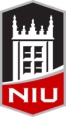 	The following is a list of items, which comprise the First Aid kit to be used on field trips, field schools and field work. This kit should be maintained by the department running the field activity.1	Eye Dressing Packet
1	Triangular Bandage
1	Rescue Breather
1	Water Jel Burn Dressing (4x6)
1	Eye Irrigation Solution
2	Kwik Kold (Cold Pack)
6 	Aspirin Packages 
6	Acetaminophen Packages
6	Ibuprofen Packages
6	Antacid Packages
8	Benadryl Capsules
6	Pepto Bismol tablets
6	3X3 Gauze Pads
6	4x4 Gauze Pads
1	Inch Paper Tape
1	Conform stretch 1 inch
1	Conform stretch 2 inch
1	Conform stretch 3 inch
2	Elastic bandages 3 inch
6 	Triple Antibiotic Ointment Packages
6	1% Hydro Cortisone Packages
6	Calagel Anti Itch Packages
6	Technu Skin Cleanser Packages
2	Wound Cleaner Solution Vials
10	Hand Cleansing Packages
1	50cc Syringe
1	Bloodstopper
3 	Oral Rehydration Salts
4	Disposable Gloves
4	Applications Fire Ant Sting
1	Medicated First Aid Gel
1	Pair of Scissors
1	Splinter forceps
1	Wire Splint
1	SAM Splint
1	Sting Kill swabs (Box)
1	Povidone Iodine Swabs (Box)
Safety pins (large and small)
Alcohol Swabs
Band-Aids, assorted sizes
Blister Bandages 
Butterfly Bandages (large and small)
Spirits of Ammonia
2nd Skin Moist Gel Squares
First Aid Book